SLAC Traveler for the LCLS ‘0.91Q17.72’ BSY Quadrupole Magnet Q5(April 9, 2014)This traveler covers mechanical fiducialization and magnetic measurements of the LCLS “0.91Q17.72” BSY quadrupole magnet Q5.  These quadrupole magnets are each ~46 cm long, with a 0.023114 m diameter and were originally located in the FFTB beamline.  Account # 7720080Receiving:The following information is to be noted upon receipt of the magnets by the SLAC MFD group:Preparation:Verify that a beam direction arrow is in place applied to the top and/or connector side of the magnet.Fiducialization:Fiducialization may be done before or after magnetic measurements. The magnet is to be fiducialized by the alignment group.  This will require the installation of removable tooling balls, location of the geometric axis of the poles of the magnet, and location of tooling balls with respect to the center of this geometric axis when the poles are aligned precisely horizontal.URL of on-line Alignment fiducialization data (please modify or correct if necessary):Magnetic Measurements:Enter URL of on-line magnetic measurements data (please modify or correct if necessary):Connect the magnet to cooling water flow (rate = 1.4 GPM).Q5 is a “QD” (negative polarity”) quad.  Determine the connection polarity (with supply outputting positive current) which produces the correct field polarity for the “QD” magnet as shown below: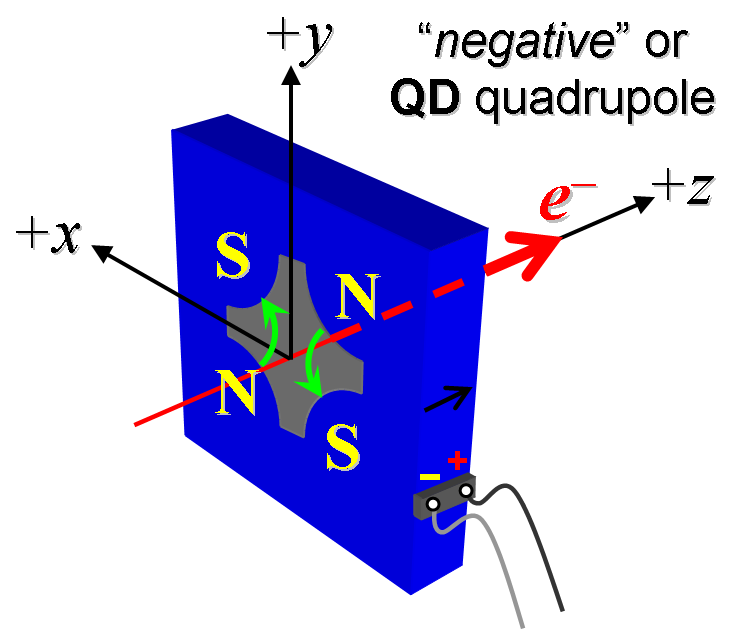 Figure 1.  Q5 is a QDMark the polarity near the magnet leads with clear “+” and “” labels as shown above.Connect the magnet terminals in the correct polarity as established above, to a unipolar power supply with maximum current I  144 A.Run the magnet up to 100 A for ~1 hr to warm it up (record temperature).Training:  Standardize the magnet, starting from zero to 144 A and back to zero, through  30 full cycles, finally ending at zero, with a flat-top pause time (at both 0 and 144 A) of 10 seconds.  Use a ramp rate of 5 A/sec, and ramp style three-linear, and record the ramp rate and ramp style used.Standardize the magnet, starting from zero to 144 A and back to zero, through three full cycles, finally ending at zero, with a flat-top pause time (at both 0 and 144 A) of 10 seconds.  Use a ramp rate of 5 A/sec, and ramp style three-linear, and record the ramp rate and ramp style used.Measure the length-integrated field gradient, Gdl, from 0 to 144 A in 12-A steps (13 ‘up’ measurements), and then back down from 144 A to 0 in 12-A steps (13 ‘down’ measurements).Confirm the pole-tip field using a Hall probe at an excitation current of 72 A.Measure the field harmonics at a -A current setting using a 0.8-inch diameter probe.Measure the inductance and resistance of the magnet:Training:  Standardize the magnet, starting from zero to 72 A and back to zero, through  thirty full cycles, finally ending at zero, with a flat-top pause time (at both 0 and 72 A) of 10 seconds.  Use a ramp rate of 5 A/sec, and ramp style three-linear, and record the ramp rate and ramp style used.Standardize the magnet, starting from zero to 72 A and back to zero, through three full cycles, finally ending at zero, with a flat-top pause time (at both 0 and 72 A) of 10 seconds.  Use a ramp rate of 5 A/sec, and ramp style three-linear, and record the ramp rate and ramp style usedMeasure the length-integrated field gradient, Gdl, from 0 to 72 A in 6-A steps (13 ‘up’ measurements), and then back down from 72 A to 0 in 6-A steps (13 ‘down’ measurements).Training:  Standardize the magnet, starting from zero to 48 A and back to zero, through  thirty full cycles, finally ending at zero, with a flat-top pause time (at both 0 and 48 A) of 10 seconds.  Use a ramp rate of 5 A/sec, and ramp style three-linear, and record the ramp rate and ramp style used.Standardize the magnet, starting from zero to 48 A and back to zero, through three full cycles, finally ending at zero, with a flat-top pause time (at both 0 and 48 A) of 10 seconds.  Use a ramp rate of 5 A/sec, and ramp style three-linear, and record the ramp rate and ramp style usedMeasure the length-integrated field gradient, Gdl, from 0 to 48 A in 4-A steps (13 ‘up’ measurements), and then back down from 48 A to 0 in 4-A steps (13 ‘down’ measurements).Upon completion of tests, attach the traveler to the magnet and send a copy to Rick Iverson at mailstop 51.This section is to be completed by R. Iverson.Received by (initials):SDADate received (dd-mmm-yyyy):6/4/2014SLAC barcode number:1052Serial number on the magnet: 156Place a barcode sticker on the magnet andalso duplicate the barcode sticker here Beam-direction arrow in place (initials):SDAAlignment technician (initials):\\web002\www-group\met\Quality\FIDUCIAL REPORTS\http://www-group.slac.stanford.edu/met/MagMeas/MAGDATA/LCLS/quad/Q5/Magnet marked as (please enter “QD”):SDAPolarity has been labeled (initials):SDAAmbient temperature (°C):28.5 °CMagnet Steel temperature (°C):30.1 °CMagnet Coil temperature (°C):30.3 °C Standardization complete (initials):SDARamp rate used (A/sec): 5 A/secFilename & run number of  Gdl up & down data:Strdat.ru2Hall probe pole-tip field at 72 A (mean of 4 poles):0.305 T at 71.985 AmpsRotating coil designation (coil name):DC 34Rotating coil radius (m):0.008998 mHarmonics data file name:Hardat.ru3Inductance of coil (mH):1.06 mH @ 1000 HzResistance of coil (Ohms):114.838       mOhmStandardization complete (initials):SDARamp rate used (A/sec):5 A/secFilename & run number of  Gdl up & down data:strdat.ru4Standardization complete (initials):SDARamp rate used (A/sec): 5 A/secFilename & run number of  Gdl up & down data:strdat.ru5Magnet accepted (signed):Assigned beamline location (MAD-deck name):Q5 spare